Please review the Arlington Chamber Blog Guidelines before beginning to draft your post. After carefully reviewing the blog guidelines, please complete and email this form to the Communications Coordinator at communications@arlingtonchamber.org for review. 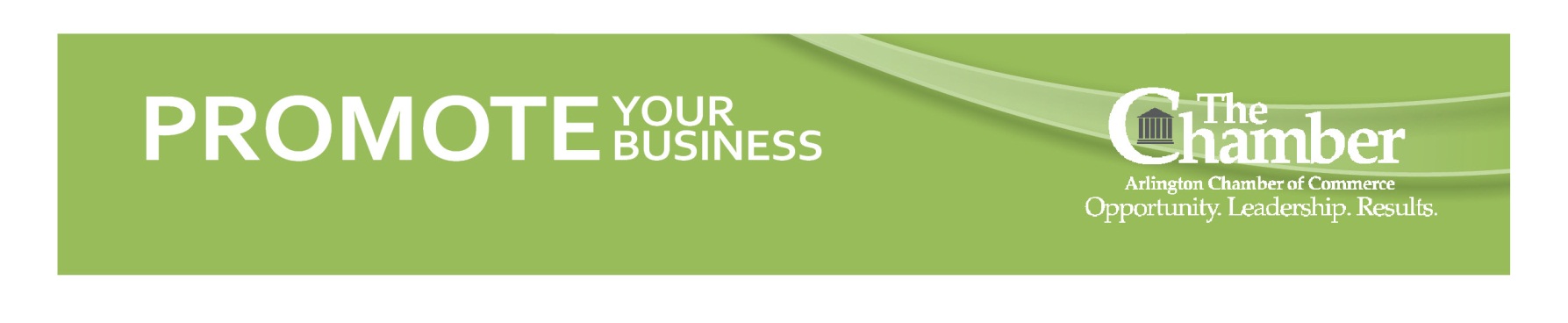 PART I – CONCEPTIONWhat is your potential topic?What relevant business topic/industry would this cover?PART II – DRAFTINGPART III – SOCIAL MEDIAIf you have questions about this section, feel free to contact the Communications Coordinator at communications@arlingtonchamber.org. Your draft will be reviewed and you will be informed when it is scheduled to be posted on the blog.Suggested Title: Business Topic/Industry: Author (Name, Title, Company, Company Website URL):Summary Sentence: Body (300-600 words):Body (300-600 words):Photo Option(s): Either insert an actual picture(s), copy and paste the picture(s) URL, or explain what you have in mind for an accompanying image.Suggested Tags: Tags are simple words or short phrases that you attach to a blog post which describe particular facets of it and help classify posts.Suggested Tweets:  Please provide at least two suggestions and keep them under 122 characters to leave room for the link.1.2. Twitter handle:Suggested Facebook/LinkedIn Company Page posts:Please provide at least one suggestion and keep it under 350 characters to leave room for the link.